Publicado en Madrid el 29/07/2022 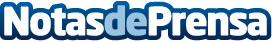 10 años, 10 claves para elegir agencia de SEO, según Daniel Bustos, CEO de EconsultoriaNo es fácil elegir la agencia SEO que lleve las estrategias de posicionamiento web de la empresa o pyme, cada vez más importantes, por eso Daniel Bustos, CEO de Econsultoria, agencia de marketing online, y que este mes cumple 10 años, ha querido celebrarlo con 10 claves que se deben tener en cuenta al elegir una agencia de SEODatos de contacto:Lucía668 885 955Nota de prensa publicada en: https://www.notasdeprensa.es/10-anos-10-claves-para-elegir-agencia-de-seo Categorias: Nacional Telecomunicaciones Comunicación Marketing Madrid Emprendedores E-Commerce Otros Servicios Consultoría http://www.notasdeprensa.es